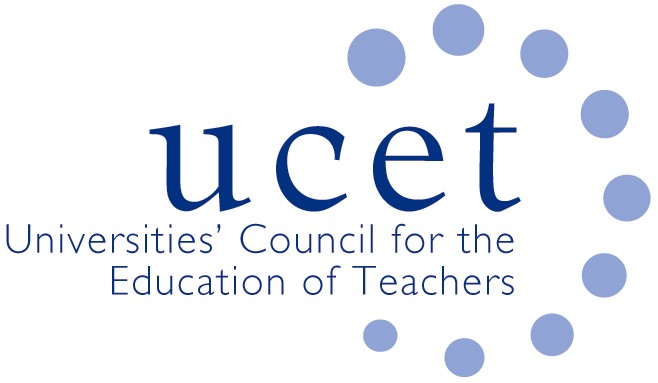 UCET Annual General Meeting  12 noon, Tuesday 24 March 2020			Mary Sumner House, 24 Tufton Street, London SW1P 3RBAgendaWelcome & introductionsDeclarations of interestMinutes of the previous AGM (enc.)Finance issues:Treasurer’s report (enc.)Approval 2018/19 annual report & accounts (enc.)Recommendation on the appointment of auditors for the current yearAny other businessDate of  next meeting: To be confirmed